שימוש בשבבי DNA לאפיון ביטוי גנים – משימהבאנימציה שבה צפיתם הוצג השימוש בשבבי DNA לצורך זיהוי ביטויים של גנים ברקמות שונות.במשימה הבאה עליכם להתאים בין נקודות נבחרות בשבב ה-DNA ובין המשפט המכיל תיאור נכון של מה שמייצגת אותה נקודה בשבב.בהצלחה!לפניכם שבב DNA שבו סומנו בעיגול כתום חמש נקודות נבחרות. התאימו כל אחת מהנקודות שבשבב אל המקום המתאים, כלומר ליד המשפט המתאר נכונה את מה שמייצגת אותה הנקודה.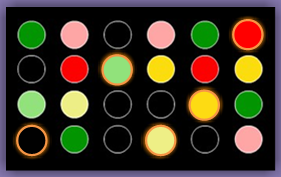 אין ביטוי של הגן בשתי הרקמותביטוי שווה של הגן בשתי הרקמותביטוי שווה ומועט של הגן בשתי הרקמותביטוי רב של הגן רק ברקמה ב’ביטוי מועט של הגן רק ברקמה א’תשובהאין ביטוי של הגן בשתי הרקמות – נקודה שחורהביטוי שווה של הגן בשתי הרקמות – נקודה צהובהביטוי שווה ומועט של הגן בשתי הרקמות – נקודה צהוב בהירביטוי רב של הגן רק ברקמה ב’ – נקודה אדומהביטוי מועט של הגן רק ברקמה א’ – נקודה ירוקה